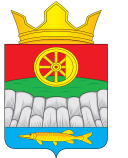 РОССИЙСКАЯ  ФЕДЕРАЦИЯ  АДМИНИСТРАЦИЯ КРУТОЯРСКОГО СЕЛЬСОВЕТАУЖУРСКОГО  РАЙОНА  КРАСНОЯРСКОГО КРАЯПОСТАНОВЛЕНИЕ01.03.2016                                с. Крутояр                                                 № 48	Рассмотрев протест прокурора Ужурского района о внесении изменений в постановление от 24.08.2015 г. № 104 «Об утверждении Порядка предотвращения и урегулирования конфликта интересов, для лиц, замещающих должности муниципальной службы в администрации Крутоярского сельсовета» ПОСТАНОВЛЯЮ:Пункт 2 читать в следующей редакции: «Под конфликтом интересовпонимается ситуация, при которой личная заинтересованность (прямая или косвенная) лица, замещающего должность, замещение которой предусматривает обязанность принимать меры по предотвращению и урегулированию конфликта интересов, влияет или может повлиять на надлежащее, объективное и беспристрастное исполнение им должностных (служебных) обязанностей (осуществление полномочий)».Пункт  3    читать    в    следующей       редакции:   «   Под       личнойзаинтересованностью понимается возможность получения доходов в виде денег, иного имущества, в том числе, имущественных прав, услуг имущественного характера, результатов выполненных работ или каких-либо выгод (преимуществ) лицом, замещающего должность, замещение которой предусматривает обязанность принимать меры по  предотвращению и урегулированию конфликта интересов, и (или) состоящими с ним в близком родстве или свойстве лицами (родителями, супругами, братьями, сестрами,  а также братьями и сестрами, родителями, детьми супругов и супругами детей), гражданами или организациями, с которыми лицо, замещающее должность, замещение которой предусматривает обязанность принимать меры по предотвращению и урегулированию конфликта интересов, и (или) лица, состоящие с ним в близком родстве или свойстве, связанны имущественными, корпоративными или иными близкими отношениями»Пункт  5  читать  в  следующей   редакции:   « Лицо,   замещающеедолжность, замещение которой предусматривает обязанность принимать меры по предотвращению и урегулированию конфликта интересов владеет ценными бумагами (долями участия, паями (складочных) капиталах организаций), оно обязано в целях предотвращения конфликта интересов передать принадлежащие ему ценные бумаги (доли участия, паи в уставных (складочных) капиталах организаций) в доверительное управление в соответствии с  гражданским законодательством».Пункт 8 читать в следующей редакции:  «Для обеспечения соблюдения лицами, замещающими муниципальные должности общих принципов служебного поведения и урегулирования конфликта интересов в органе местного самоуправления, в порядке, определяемом нормативными правовыми актами Красноярского края и муниципальным правовым актом, могут образовываться комиссии по соблюдению требований к служебному поведению лиц, замещающих муниципальные должности и урегулированию конфликтов интересов».Настоящее постановление опубликовать (обнародовать) в газете«Крутоярские Вести» и разместить на сайте администрации Крутоярского сельсовета.Контроль за исполнением настоящего постановления оставляю засобой.Глава сельсовета                                                                          А.Н. РадченкоО внесении изменений в постановление от 24.08.2015 г. № 104 «Об утверждении Порядка предотвращения и урегулированияконфликта интересов, для лиц, замещающих должности муниципальной службы в администрации Крутоярского сельсовета»